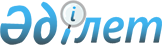 2014 жылға қоғамдық жұмыстарды ұйымдастыру туралы
					
			Мерзімі біткен
			
			
		
					Қызылорда облысы Қазалы ауданы әкімдігінің 2013 жылғы 25 желтоқсандағы № 395 қаулысы. Қызылорда облысының Әділет департаментінде 2014 жылғы 24 қаңтарда № 4583 болып тіркелді. Қолданылу мерзімінің аяқталуына байланысты тоқтатылды
      "Қазақстан Республикасындағы жергiлiктi мемлекеттiк басқару және өзiн-өзi басқару туралы" Қазақстан Республикасының 2001 жылғы 23 қаңтардағы Заңына және "Халықты жұмыспен қамту туралы" Қазақстан Республикасының 2001 жылғы 23 қаңтардағы Заңына сәйкес Қазалы ауданының әкiмдiгi ҚАУЛЫ ЕТЕДI:
      1. Қосымшаға сәйкес 2014 жылға қоғамдық жұмыстар жүргiзiлетiн ұйымдардың тiзбелерi, қоғамдық жұмыстардың түрлерi, көлемi мен нақты жағдайлары, қатысушылардың еңбегiне төленетiн ақының мөлшерi және оларды қаржыландыру көздерi бекiтiлсiн, қоғамдық жұмыстарға сұраныс пен ұсыныс айқындалсын.
      2. "Қазалы аудандық жұмыспен қамту және әлеуметтiк бағдарламалар бөлiмi" мемлекеттiк мекемесi қоғамдық жұмыстарға жұмыссыздарды жолдауды қамтамасыз етсiн.
      3. Қазалы ауданы әкiмдiгiнiң 2013 жылғы 1 шілдедегі "2013 жылға қоғамдық жұмыстарды ұйымдастыру туралы" (нормативтiк құқықтық актiлерiнiң мемлекеттiк тiркеу Тiзiлiмiнде N 4479 болып тiркелген, 2013 жылғы 7 тамызда "Тұран-Қазалы" газетiнде жарияланған) N 173 қаулысының күшi жойылды деп танылсын.
      4. Осы қаулының орындалуын бақылау Қазалы ауданы әкiмiнiң орынбасары Б.Жарылқапқа жүктелсiн.
      5. Осы қаулы алғашқы ресми жарияланған күнiнен кейiн күнтiзбелiк он күн өткен соң қолданысқа енгiзiледi. 2014 жылға қоғамдық жұмыстар жүргiзiлетiн ұйымдардың тiзбелерi, қоғамдық жұмыстардың түрлерi, көлемi мен нақты жағдайлары, қатысушылардың еңбегiне төленетiн ақының мөлшерi және оларды қаржыландыру көздерi, қоғамдық жұмыстарға сұраныс пен ұсыныс
					© 2012. Қазақстан Республикасы Әділет министрлігінің «Қазақстан Республикасының Заңнама және құқықтық ақпарат институты» ШЖҚ РМК
				
      Аудан әкiмiнiң

      мiндетiн атқарушы

С. Мақашов
Қазалы ауданы әкiмдiгiнiң
2013 жылғы "25" желтоқсандағы
N 395 қаулысына қосымша
N р/с
Ұйымдардың тiзбесi
Қоғамдық жұмыстардың түрлерi
Қоғамдық жұмыстардың көлемi мен нақты жағдайлары
Қатысушылардың еңбегiне төленетiн ақының мөлшерi
Қаржы-

ландыру көздерi
Қоғамдық жұмыстарға сұраныс (адам саны)
Қоғамдық жұмыстарға ұсыныс (адам саны)
1
2
3
4
5
6
7
8
1
"Әйтеке би кентi әкiмiнiң аппараты" мемлекеттiк мекемесi
Әртүрлi құжаттарды өңдеу жөнiндегi техникалық жұмыстар
1500 дана құжат

Толық емес жұмыс күнi жағдайында және икемдi график бойынша
ҚР "Бюджет кодексiне" сәйкес ең төменгi жалақы мөлшерi негiзiнде
Жергiлiктi бюджет
38
38
1
"Әйтеке би кентi әкiмiнiң аппараты" мемлекеттiк мекемесi
Көркейту және көгалдандыру 

жұмыстары 
3000 дана ағаш

Толық емес жұмыс күнi жағдайында және икемдi график бойынша
ҚР "Бюджет кодексiне" сәйкес ең төменгi жалақы мөлшерi негiзiнде
Жергiлiктi бюджет
100
100
2
"Қазалы қаласы әкiмiнiң аппараты" мемлекеттiк мекемесi
Әртүрлi құжаттарды өңдеу жөнiндегi техникалық жұмыстар
1500 дана құжат

Толық емес жұмыс күнi жағдайында және икемдi график бойынша
ҚР "Бюджет кодексiне" сәйкес ең төменгi жалақы мөлшерi негiзiнде
Жергiлiктi бюджет
20
20
2
"Қазалы қаласы әкiмiнiң аппараты" мемлекеттiк мекемесi
Көркейту және көгалдандыру 

жөнiндегi жұмыстары
3000 дана ағаш

Толық емес жұмыс күнi жағдайында және икемдi график бойынша
ҚР "Бюджет кодексiне" сәйкес ең төменгi жалақы мөлшерi негiзiнде
Жергiлiктi бюджет
80
80
3
"Алға ауылдық округi әкiмiнiң аппараты" мемлекеттiк мекемесi
Әртүрлi құжаттарды өңдеу жөнiндегi техникалық жұмыстары
300 дана құжат

Толық емес жұмыс күнi жағдайында және икемдi график бойынша
ҚР "Бюджет кодексiне" сәйкес ең төменгi жалақы мөлшерi негiзiнде
Жергiлiктi бюджет
2
2
3
"Алға ауылдық округi әкiмiнiң аппараты" мемлекеттiк мекемесi
Көркейту және көгалдандыру 

жөнiндегi жұмыстары
1000 дана ағаш

Толық емес жұмыс күнi жағдайында және икемдi график бойынша
ҚР "Бюджет кодексiне" сәйкес ең төменгi жалақы мөлшерi негiзiнде
Жергiлiктi бюджет
2
2
3
"Алға ауылдық округi әкiмiнiң аппараты" мемлекеттiк мекемесi
Көркейту және көгалдандыру 

жөнiндегi жұмыстары
1000 дана ағаш

Толық емес жұмыс күнi жағдайында және икемдi график бойынша
ҚР "Бюджет кодексiне" сәйкес ең төменгi жалақы мөлшерi негiзiнде
Жергiлiктi бюджет
3
"Алға ауылдық округi әкiмiнiң аппараты" мемлекеттiк мекемесi
Көркейту және көгалдандыру 

жөнiндегi жұмыстары
1000 дана ағаш

Толық емес жұмыс күнi жағдайында және икемдi график бойынша
ҚР "Бюджет кодексiне" сәйкес ең төменгi жалақы мөлшерi негiзiнде
Жергiлiктi бюджет
8
8
4
"Ақжона ауылдық округi әкiмiнiң аппараты" мемлекеттiк мекемесi
Әртүрлi құжаттарды өңдеу жөнiндегi техникалық жұмыстары
300 дана құжат

Толық емес жұмыс күнi жағдайында және икемдi график бойынша
ҚР "Бюджет кодексiне" сәйкес ең төменгi жалақы мөлшерi негiзiнде
Жергiлiктi бюджет
2
2
4
"Ақжона ауылдық округi әкiмiнiң аппараты" мемлекеттiк мекемесi
Көркейту және көгалдандыру 

жөнiндегi жұмыстары
1000 дана ағаш

Толық емес жұмыс күнi жағдайында және икемдi график бойынша
ҚР "Бюджет кодексiне" сәйкес ең төменгi жалақы мөлшерi негiзiнде
Жергiлiктi бюджет
8
8
5
"Құмжиек ауылдық округi әкiмiнiң аппараты" мемлекеттiк мекемесi
Әртүрлi құжаттарды өңдеу жөнiндегi техникалық жұмыстары
300 дана құжат

Толық емес жұмыс күнi жағдайында және икемдi график бойынша
ҚР "Бюджет кодексiне" сәйкес ең төменгi жалақы мөлшерi негiзiнде
Жергiлiктi бюджет
2
2
5
"Құмжиек ауылдық округi әкiмiнiң аппараты" мемлекеттiк мекемесi
Көркейту және көгалдандыру 

жөнiндегi жұмыстары
1000 дана ағаш

Толық емес жұмыс күнi жағдайында және икемдi график бойынша
ҚР "Бюджет кодексiне" сәйкес ең төменгi жалақы мөлшерi негiзiнде
Жергiлiктi бюджет
8
8
6
"Майдакөл ауылдық округi әкiмiнiң аппараты" мемлекеттiк мекемесi
Әртүрлi құжаттарды өңдеу жөнiндегi техникалық жұмыстары
300 дана құжат

Толық емес жұмыс күнi жағдайында және икемдi график бойынша
ҚР "Бюджет кодексiне" сәйкес ең төменгi жалақы мөлшерi негiзiнде
Жергiлiктi бюджет
2
2
6
"Майдакөл ауылдық округi әкiмiнiң аппараты" мемлекеттiк мекемесi
Көркейту және көгалдандыру 

жөнiндегi жұмыстары
1000 дана ағаш

Толық емес жұмыс күнi жағдайында және икемдi график бойынша
ҚР "Бюджет кодексiне" сәйкес ең төменгi жалақы мөлшерi негiзiнде
Жергiлiктi бюджет
8
8
7
"Қызылқұм ауылдық округi әкiмiнiң аппараты" мемлекеттiк мекемесi
Әртүрлi құжаттарды өңдеу жөнiндегi техникалық жұмыстар
300 дана құжат

Толық емес жұмыс күнi жағдайында және икемдi график бойынша
ҚР "Бюджет кодексiне" сәйкес ең төменгi жалақы мөлшерi негiзiнде
Жергiлiктi бюджет
2
2
7
"Қызылқұм ауылдық округi әкiмiнiң аппараты" мемлекеттiк мекемесi
Көркейту және көгалдандыру 

жөнiндегi жұмыстары
1000 дана ағаш

Толық емес жұмыс күнi жағдайында және икемдi график бойынша
ҚР "Бюджет кодексiне" сәйкес ең төменгi жалақы мөлшерi негiзiнде
Жергiлiктi бюджет
8
8
8

 
"Сарыкөл ауылдық округi әкiмiнiң аппараты" мемлекеттiк мекемесi
Әртүрлi құжаттарды өңдеу жөнiндегi техникалық жұмыстар 
300 дана құжат

Толық емес жұмыс күнi жағдайында және икемдi график бойынша
ҚР "Бюджет кодексiне" сәйкес ең төменгi жалақы мөлшерi негiзiнде
Жергiлiктi бюджет
2
2
8

 
"Сарыкөл ауылдық округi әкiмiнiң аппараты" мемлекеттiк мекемесi
Көркейту және көгалдандыру 

жөнiндегi жұмыстары
1000 дана ағаш

Толық емес жұмыс күнi жағдайында және икемдi график бойынша
ҚР "Бюджет кодексiне" сәйкес ең төменгi жалақы мөлшерi негiзiнде
Жергiлiктi бюджет
8
8
9
"Арықбалық ауылдық округi әкiмiнiң аппараты" мемлекеттiк мекемесi
Әртүрлi құжаттарды өңдеу жөнiндегi техникалық жұмыстар
300 дана құжат

Толық емес жұмыс күнi жағдайында және икемдi график бойынша
ҚР "Бюджет кодексiне" сәйкес ең төменгi жалақы мөлшерi негiзiнде
Жергiлiктi бюджет
2
2
9
"Арықбалық ауылдық округi әкiмiнiң аппараты" мемлекеттiк мекемесi
Көркейту және көгалдандыру 

жөнiндегi жұмыстары
1000 дана ағаш

Толық емес жұмыс күнi жағдайында және икемдi график бойынша
ҚР "Бюджет кодексiне" сәйкес ең төменгi жалақы мөлшерi негiзiнде
Жергiлiктi бюджет
8
8
10
"Көларық ауылдық округi әкiмiнiң аппараты" мемлекеттiк мекемесi
Әртүрлi құжаттарды өңдеу жөнiндегi техникалық жұмыстар
300 дана құжат

Толық емес жұмыс күнi жағдайында және икемдi график бойынша
ҚР "Бюджет кодексiне" сәйкес ең төменгi жалақы мөлшерi негiзiнде
Жергiлiктi бюджет
2
2
10
"Көларық ауылдық округi әкiмiнiң аппараты" мемлекеттiк мекемесi
Көркейту және көгалдандыру 

жөнiндегi жұмыстары
1000 дана ағаш

Толық емес жұмыс күнi жағдайында және икемдi график бойынша
ҚР "Бюджет кодексiне" сәйкес ең төменгi жалақы мөлшерi негiзiнде
Жергiлiктi бюджет
2
2
10
"Көларық ауылдық округi әкiмiнiң аппараты" мемлекеттiк мекемесi
Көркейту және көгалдандыру 

жөнiндегi жұмыстары
1000 дана ағаш

Толық емес жұмыс күнi жағдайында және икемдi график бойынша
ҚР "Бюджет кодексiне" сәйкес ең төменгi жалақы мөлшерi негiзiнде
Жергiлiктi бюджет
8
8
11
"Өркендеу ауылдық округi әкiмiнiң аппараты" мемлекеттiк мекемесi
Әртүрлi құжаттарды өңдеу жөнiндегi техникалық жұмыстар
300 дана құжат

Толық емес жұмыс күнi жағдайында және икемдi график бойынша
ҚР "Бюджет кодексiне" сәйкес ең төменгi жалақы мөлшерi негiзiнде
Жергiлiктi бюджет
2
2
11
"Өркендеу ауылдық округi әкiмiнiң аппараты" мемлекеттiк мекемесi
Көркейту және көгалдандыру 

жөнiндегi жұмыстары
1000 дана ағаш

Толық емес жұмыс күнi жағдайында және икемдi график бойынша
ҚР "Бюджет кодексiне" сәйкес ең төменгi жалақы мөлшерi негiзiнде
Жергiлiктi бюджет
8
8
12
"Майлыбас ауылдық округi әкiмiнiң аппараты" мемлекеттiк мекемесi
Әртүрлi құжаттарды өңдеу жөнiндегi техникалық жұмыстар
300 дана құжат

Толық емес жұмыс күнi жағдайында және икемдi график бойынша
ҚР "Бюджет кодексiне" сәйкес ең төменгi жалақы мөлшерi негiзiнде
Жергiлiктi бюджет
2
2
12
"Майлыбас ауылдық округi әкiмiнiң аппараты" мемлекеттiк мекемесi
Көркейту және көгалдандыру 

жөнiндегi жұмыстары
1000 дана ағаш

Толық емес жұмыс күнi жағдайында және икемдi график бойынша
ҚР "Бюджет кодексiне" сәйкес ең төменгi жалақы мөлшерi негiзiнде
Жергiлiктi бюджет
8
8
13
"Басықара ауылдық округi әкiмiнiң аппараты" мемлекеттiк мекемесi
Әртүрлi құжаттарды өңдеу жөнiндегi техникалық жұмыстар
300 дана құжат

Толық емес жұмыс күнi жағдайында және икемдi график бойынша
ҚР "Бюджет кодексiне" сәйкес ең төменгi жалақы мөлшерi негiзiнде
Жергiлiктi бюджет
2
2
13
"Басықара ауылдық округi әкiмiнiң аппараты" мемлекеттiк мекемесi
Көркейту және көгалдандыру 

жөнiндегi жұмыстары
1000 дана ағаш

Толық емес жұмыс күнi жағдайында және икемдi график бойынша
ҚР "Бюджет кодексiне" сәйкес ең төменгi жалақы мөлшерi негiзiнде
Жергiлiктi бюджет
8
8
14
"Ғ.Мұратбаев ауылдық округi әкiмiнiң аппараты" мемлекеттiк мекемесi
Әртүрлi құжаттарды өңдеу жөнiндегi техникалық жұмыстар
300 дана құжат

Толық емес жұмыс күнi жағдайында және икемдi график бойынша
ҚР "Бюджет кодексiне" сәйкес ең төменгi жалақы мөлшерi негiзiнде
Жергiлiктi бюджет
2
2
14
"Ғ.Мұратбаев ауылдық округi әкiмiнiң аппараты" мемлекеттiк мекемесi
Көркейту және көгалдандыру 

жөнiндегi жұмыстары
1000 дана ағаш

Толық емес жұмыс күнi жағдайында және икемдi график бойынша
ҚР "Бюджет кодексiне" сәйкес ең төменгi жалақы мөлшерi негiзiнде
Жергiлiктi бюджет
2
2
14
"Ғ.Мұратбаев ауылдық округi әкiмiнiң аппараты" мемлекеттiк мекемесi
Көркейту және көгалдандыру 

жөнiндегi жұмыстары
1000 дана ағаш

Толық емес жұмыс күнi жағдайында және икемдi график бойынша
ҚР "Бюджет кодексiне" сәйкес ең төменгi жалақы мөлшерi негiзiнде
Жергiлiктi бюджет
8
8
15
"Сарбұлақ ауылдық округi әкiмiнiң аппараты" мемлекеттiк мекемесi
Әртүрлi құжаттарды өңдеу жөнiндегi техникалық жұмыстар
300 дана құжат

Толық емес жұмыс күнi жағдайында және икемдi график бойынша
ҚР "Бюджет кодексiне" сәйкес ең төменгi жалақы мөлшерi негiзiнде
Жергiлiктi бюджет
2
2
15
"Сарбұлақ ауылдық округi әкiмiнiң аппараты" мемлекеттiк мекемесi
Көркейту және көгалдандыру 

жөнiндегi жұмыстары
1000 дана ағаш

Толық емес жұмыс күнi жағдайында және икемдi график бойынша
ҚР "Бюджет кодексiне" сәйкес ең төменгi жалақы мөлшерi негiзiнде
Жергiлiктi бюджет
8
8
16
"Шәкен ауылдық округi әкiмiнiң аппараты" мемлекеттiк мекемесi
Әртүрлi құжаттарды өңдеу жөнiндегi техникалық жұмыстар
300 дана құжат

Толық емес жұмыс күнi жағдайында және икемдi график бойынша
ҚР "Бюджет кодексiне" сәйкес ең төменгi жалақы мөлшерi негiзiнде
Жергiлiктi бюджет
2
2
16
"Шәкен ауылдық округi әкiмiнiң аппараты" мемлекеттiк мекемесi
Көркейту және көгалдандыру 

жөнiндегi жұмыстары
1000 дана ағаш

Толық емес жұмыс күнi жағдайында және икемдi график бойынша
ҚР "Бюджет кодексiне" сәйкес ең төменгi жалақы мөлшерi негiзiнде
Жергiлiктi бюджет
8
8
17
"Аранды ауылдық округi әкiмiнiң аппараты" мемлекеттiк мекемесi
Әртүрлi құжаттарды өңдеу жөнiндегi техникалық жұмыстар
300 дана құжат

Толық емес жұмыс күнi жағдайында және икемдi график бойынша
ҚР "Бюджет кодексiне" сәйкес ең төменгi жалақы мөлшерi негiзiнде
Жергiлiктi бюджет
2
2
17
"Аранды ауылдық округi әкiмiнiң аппараты" мемлекеттiк мекемесi
Көркейту және көгалдандыру 

жөнiндегi жұмыстар
1000 дана ағаш

Толық емес жұмыс күнi жағдайында және икемдi график бойынша
ҚР "Бюджет кодексiне" сәйкес ең төменгi жалақы мөлшерi негiзiнде
Жергiлiктi бюджет
8
8
18
"Бiрлiк ауылдық округi әкiмiнiң аппараты" мемлекеттiк мекемесi
Әртүрлi құжаттарды өңдеу жөнiндегi техникалық жұмыстар
300 дана құжат

Толық емес жұмыс күнi жағдайында және икемдi график бойынша
ҚР "Бюджет кодексiне" сәйкес ең төменгi жалақы мөлшерi негiзiнде
Жергiлiктi бюджет
2
2
18
"Бiрлiк ауылдық округi әкiмiнiң аппараты" мемлекеттiк мекемесi
Көркейту және көгалдандыру 

жөнiндегi жұмыстары
1000 дана ағаш

Толық емес жұмыс күнi жағдайында және икемдi график бойынша
ҚР "Бюджет кодексiне" сәйкес ең төменгi жалақы мөлшерi негiзiнде
Жергiлiктi бюджет
8
8
19
"Қарашеңгел ауылдық округi әкiмiнiң аппараты" мемлекеттiк мекемесi
Әртүрлi құжаттарды өңдеу жөнiндегi техникалық жұмыстар
300 дана құжат

Толық емес жұмыс күнi жағдайында және икемдi график бойынша
ҚР "Бюджет кодексiне" сәйкес ең төменгi жалақы мөлшерi негiзiнде
Жергiлiктi бюджет
2
2
19
"Қарашеңгел ауылдық округi әкiмiнiң аппараты" мемлекеттiк мекемесi
Көркейту және көгалдандыру 

жөнiндегi жұмыстары
1000 дана ағаш

Толық емес жұмыс күнi жағдайында және икемдi график бойынша
ҚР "Бюджет кодексiне" сәйкес ең төменгi жалақы мөлшерi негiзiнде
Жергiлiктi бюджет
8
8
20
"Бозкөл ауылдық округi әкiмiнiң аппараты" мемлекттiк мекемесi
Әртүрлi құжаттарды өңдеу жөнiндегi техникалық жұмыстар
300 дана құжат

Толық емес жұмыс күнi жағдайында және икемдi график бойынша
ҚР "Бюджет кодексiне" сәйкес ең төменгi жалақы мөлшерi негiзiнде
Жергiлiктi бюджет
2
2
20
"Бозкөл ауылдық округi әкiмiнiң аппараты" мемлекттiк мекемесi
Әртүрлi құжаттарды өңдеу жөнiндегi техникалық жұмыстар
300 дана құжат

Толық емес жұмыс күнi жағдайында және икемдi график бойынша
ҚР "Бюджет кодексiне" сәйкес ең төменгi жалақы мөлшерi негiзiнде
Жергiлiктi бюджет
8
8
20
"Бозкөл ауылдық округi әкiмiнiң аппараты" мемлекттiк мекемесi
Көркейту және көгалдандыру 

жөнiндегi жұмыстары
1000 дана ағаш

Толық емес жұмыс күнi жағдайында және икемдi график бойынша
ҚР "Бюджет кодексiне" сәйкес ең төменгi жалақы мөлшерi негiзiнде
Жергiлiктi бюджет
8
8
21
"Тасарық ауылдық округi әкiмiнiң аппараты" мемлекеттiк мекемесi
Әртүрлi құжаттарды өңдеу жөнiндегi техникалық жұмыстар
300 дана құжат

Толық емес жұмыс күнi жағдайында және икемдi график бойынша
ҚР "Бюджет кодексiне" сәйкес ең төменгi жалақы мөлшерi негiзiнде
Жергiлiктi бюджет
2
2
21
"Тасарық ауылдық округi әкiмiнiң аппараты" мемлекеттiк мекемесi
Көркейту және көгалдандыру 

жөнiндегi жұмыстар
1000 дана ағаш

Толық емес жұмыс күнi жағдайында және икемдi график бойынша
ҚР "Бюджет кодексiне" сәйкес ең төменгi жалақы мөлшерi негiзiнде
Жергiлiктi бюджет
8
8
22
"Қазалы аудандық жұмыспен қамту және әлеуметтiк бағдарламалар бөлiмi" мемлекеттiк мекемесi
Әртүрлi құжаттарды өңдеу жөнiндегi техникалық жұмыстар
1000 дана құжат

Толық емес жұмыс күнi жағдайында және икемдi график бойынша
ҚР "Бюджет кодексiне" сәйкес ең төменгi жалақы мөлшерi негiзiнде
Жергiлiктi бюджет
10
10
23
"Қазақстан Республикасы Еңбек және халықты әлеуметтiк қорғау министрлiгiнiң зейнетақы төлеу жөнiндегi мемлекеттiк орталығы" республикалық мемлекеттiк қазыналық кәсiпорынның Қызылорда облыстық филиалы (Қазалы аудандық бөлімшесі)
Әртүрлi құжаттарды өңдеу жөнiндегi техникалық жұмыстар
500 дана құжат

Толық емес жұмыс күнi жағдайында және икемдi график бойынша
ҚР "Бюджет кодексiне" сәйкес ең төменгi жалақы мөлшерi негiзiнде
Жергiлiктi бюджет
5
5
24
Қазақстан Республикасы Қорғаныс министрлiгiнiң "Қызылорда облысы Қазалы ауданының қорғаныс iстерi жөнiндегi бөлiмi" республикалық мемлекеттiк мекемесi
Әртүрлi құжаттарды өңдеу жөнiндегi техникалық жұмыстар
500 дана құжат

Толық емес жұмыс күнi жағдайында және икемдi график бойынша
ҚР "Бюджет кодексiне" сәйкес ең төменгi жалақы мөлшерi негiзiнде
Жергiлiктi бюджет
5
5
25
"Қазақстан Республикасы Әдiлет министрлiгi Қызылорда облысының Әдiлет департаментiнiң Қазалы аудандық әдiлет басқармасы" мемлекеттiк мекемесi 
Әртүрлi құжаттарды өңдеу жөнiндегi техникалық жұмыстар
500 дана құжат

Толық емес жұмыс күнi жағдайында және икемдi график бойынша
ҚР "Бюджет кодексiне" сәйкес ең төменгi жалақы мөлшерi негiзiнде
Жергiлiктi бюджет
5
5
26
Қазақстан Республикасы Төтенше жағдайлар министрлiгi Қызылорда облысының Төтенше жағдайлар департаментi Қазалы ауданының төтенше жағдайлар бөлiмi" мемлекеттiк мекемесi 
Әртүрлi құжаттарды өңдеу жөнiндегi техникалық жұмыстар
500 дана құжат

Толық емес жұмыс күнi жағдайында және икемдi график бойынша
ҚР "Бюджет кодексiне" сәйкес ең төменгi жалақы мөлшерi негiзiнде
Жергiлiктi бюджет
5
5
27
"Қызылорда облыстық прокуратурасы" мемлекеттік мекемесі (Қазалы аудандық прокуратурасы)
Әртүрлi құжаттарды өңдеу жөнiндегi техникалық жұмыстар
500 дана құжат

Толық емес жұмыс күнi жағдайында және икемдi график бойынша
ҚР "Бюджет кодексiне" сәйкес ең төменгi жалақы мөлшерi негiзiнде
Жергiлiктi бюджет
5
5
28
Қазақстан Республикасы Iшкi iстер Министрлiгi "Қызылорда облысының Iшкi iстер департаментi Қазалы ауданының iшкi iстер бөлiмi" мемлекеттiк мекемесi 

 
Әртүрлi құжаттарды өңдеу жөнiндегi техникалық жұмыстар
500 дана құжат

Толық емес жұмыс күнi жағдайында және икемдi график бойынша
ҚР "Бюджет кодексiне" сәйкес ең төменгi жалақы мөлшерi негiзiнде
Жергiлiктi бюджет
3
3
28
Қазақстан Республикасы Iшкi iстер Министрлiгi "Қызылорда облысының Iшкi iстер департаментi Қазалы ауданының iшкi iстер бөлiмi" мемлекеттiк мекемесi 

 
Көркейту және көгалдандыру 

жөнiндегi жұмыстары
500 дана ағаш

Толық емес жұмыс күнi жағдайында және икемдi график бойынша
ҚР "Бюджет кодексiне" сәйкес ең төменгi жалақы мөлшерi негiзiнде
Жергiлiктi бюджет
2
2
29
"Қазалы аудандық мұрағаты" мемлекеттiк мекемесi 
Әртүрлi құжаттарды өңдеу жөнiндегi техникалық жұмыстар
500 дана құжат

Толық емес жұмыс күнi жағдайында және икемдi график бойынша
ҚР "Бюджет кодексiне" сәйкес ең төменгi жалақы мөлшерi негiзiнде
Жергiлiктi бюджет
5
5
30
Балаларды сауықтыру– демалыс орталығы "Шағала" мемлекеттiк қазыналық кәсiпорны 
Көркейту және көгалдандыру 

жөнiндегi жұмыстары
500 дана ағаш

Толық емес жұмыс күнi жағдайында және икемдi график бойынша 
ҚР "Бюджет кодексiне" сәйкес ең төменгi жалақы мөлшерi негiзiнде
Жергiлiктi бюджет
5
5
31
"Қызылорда облысы сот актiлерiн орындау Департаментiнiң Қазалы ауданының аумақтық бөлiмi" филиалы
Әртүрлi құжаттарды өңдеу жөнiндегi техникалық жұмыстар
500 дана құжат

Толық емес жұмыс күнi жағдайында және икемдi график бойынша
ҚР "Бюджет кодексiне" сәйкес ең төменгi жалақы мөлшерi негiзiнде
Жергiлiктi бюджет
5
5
32
Қызылорда облысы бойынша "Халыққа қызмет көрсету орталығы" Республикалық мемлекеттік кәсіпорынының филиалы (Қазалы аудандық бөлімі)
Әртүрлi құжаттарды өңдеу жөнiндегi техникалық жұмыстар
300 дана құжат

Толық емес жұмыс күнi жағдайында және икемдi график бойынша
ҚР "Бюджет кодексiне" сәйкес ең төменгi жалақы мөлшерi негiзiнде
Жергiлiктi бюджет
3
3
32
Қызылорда облысы бойынша "Халыққа қызмет көрсету орталығы" Республикалық мемлекеттік кәсіпорынының филиалы (Қазалы аудандық бөлімі)
Көркейту және көгалдандыру 

жөнiндегi жұмыстары
500 дана ағаш

Толық емес жұмыс күнi жағдайында және икемдi график бойынша
ҚР "Бюджет кодексiне" сәйкес ең төменгi жалақы мөлшерi негiзiнде
Жергiлiктi бюджет
3
3
32
Қызылорда облысы бойынша "Халыққа қызмет көрсету орталығы" Республикалық мемлекеттік кәсіпорынының филиалы (Қазалы аудандық бөлімі)
Көркейту және көгалдандыру 

жөнiндегi жұмыстары
500 дана ағаш

Толық емес жұмыс күнi жағдайында және икемдi график бойынша
ҚР "Бюджет кодексiне" сәйкес ең төменгi жалақы мөлшерi негiзiнде
Жергiлiктi бюджет
2
2
33
Қазалы аудандық соты
Әртүрлi құжаттарды өңдеу жөнiндегi техникалық жұмыстар
300 дана құжат

Толық емес жұмыс күнi жағдайында және икемдi график бойынша
ҚР "Бюджет кодексiне" сәйкес ең төменгi жалақы мөлшерi негiзiнде
Жергiлiктi бюджет
3
3
33
Қазалы аудандық соты
Көркейту және көгалдандыру 

жөнiндегi жұмыстары
500 дана ағаш

Толық емес жұмыс күнi жағдайында және икемдi график бойынша
ҚР "Бюджет кодексiне" сәйкес ең төменгi жалақы мөлшерi негiзiнде
Жергiлiктi бюджет
2
2
34
"Қазақстан Республикасы Экономикалық қылмысқа және сыбайлас жемқорлыққа қарсы күрес агенттiгiнiң (қаржы полициясының) Қызылорда облысы бойынша Экономикалық қылмысқа және сыбайлас жемқорлыққа қарсы күрес департаментi (қаржы полициясы)" мемлекеттiк мекемесi (Батыс аймағы бойынша ауданаралық қаржы полиция бөлімі)
Әртүрлi құжаттарды өңдеу жөнiндегi техникалық жұмыстар
300 дана құжат

Толық емес жұмыс күнi жағдайында және икемдi график бойынша
ҚР "Бюджет кодексiне" сәйкес ең төменгi жалақы мөлшерi негiзiнде
Жергiлiктi бюджет
3
3
34
"Қазақстан Республикасы Экономикалық қылмысқа және сыбайлас жемқорлыққа қарсы күрес агенттiгiнiң (қаржы полициясының) Қызылорда облысы бойынша Экономикалық қылмысқа және сыбайлас жемқорлыққа қарсы күрес департаментi (қаржы полициясы)" мемлекеттiк мекемесi (Батыс аймағы бойынша ауданаралық қаржы полиция бөлімі)
Көркейту және көгалдандыру 

жөнiндегi жұмыстары
500 дана ағаш

Толық емес жұмыс күнi жағдайында және икемдi график бойынша
ҚР "Бюджет кодексiне" сәйкес ең төменгi жалақы мөлшерi негiзiнде
Жергiлiктi бюджет
2
2
Барлығы
498
498